製造業向け「コロナ禍の営業手法セミナー」～オンライン商談やWEBサイトを活用して売上アップを実現する方法～柏崎商工会議所では、受注拡大・販路開拓を目的としたセミナーを開催します。コロナ禍における受注開拓に向けた『種まき』をどのように行うかなど、実際に取り組んでいる県内企業の実例に基づくセミナーです。この機会に是非受講いただきたくご案内申し上げます。【第1回】　１１月２７日（金）18：00～20：00タイトル：オンライン会議ツール『Ｚｏｏｍ』を活用したコミュニケーションによる営業力強化の実現講　　師：グローカルマーケティング株式会社　コンサルティング部長　遠藤頑太　氏内　　容：①製造業者がＺｏｏｍを使ってできること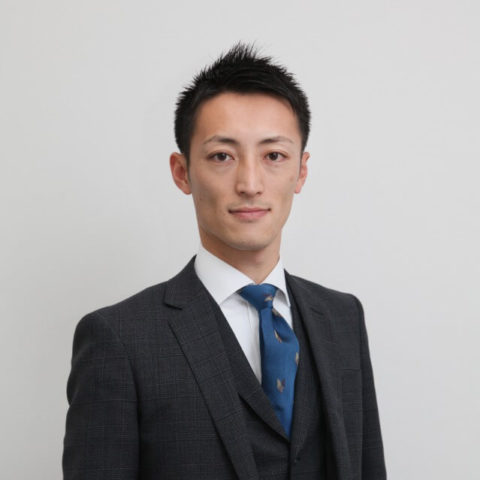 　　　　　　実例紹介：ゲスト　株式会社　テーエム　渡辺竜海　氏（三条市）　　　　　　　　　　　ゲスト　株式会社　南雲製作所　舟見豊　氏（上越市）　　　　　②オンライン商談で注意すべきコミュニケーションのポイント　　　　　③営業の成果を上げるためのポイント【第２回】　１２月４日（金）18：00～20：00タイトル：小規模製造業者こそ実践したいＷＥＢサイト活用　～ホームページを２４時間働き続ける営業に育てる方法～講　　師：グローカルマーケティング株式会社　コンサルティング部　武田知浩　氏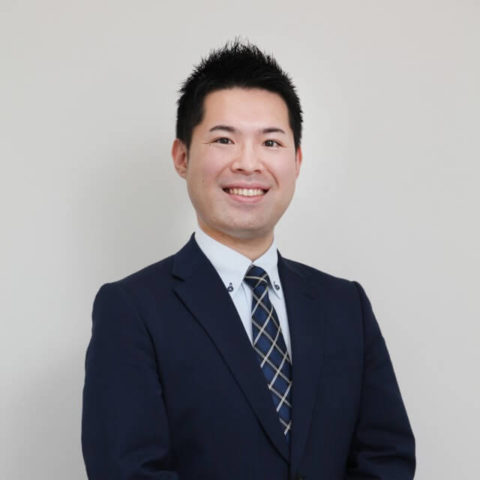 内　　容：①ＷＥＢサイトの役割　　　　　②ＷＥＢサイトの集客のポイント　　　　　③ＷＥＢサイトに掲載すべき内容　　　　　④ＹｏｕＴｕｂｅ活用のポイント【アフターフォロー】 企業別のアフターフォロー内　　容：後日、企業別のアフターフォロー訪問を予定しています。――＜詳　細＞―――――――――――――――――――――――――――――――――――――――――◇会　場　　柏崎商工会議所・5Ｆ研修室◇対　象　　製造業者等　※製造業以外の方でもお申し込みいただけます。◇定　員　　１０名◇受講料　　１，０００円（受講料は講義２回分およびアフターフォロー分を含みます）◇申込締切　　１１月２０日（金）◇問合せ先　　柏崎商工会議所　中小企業相談所　桑原・田邉　　　　　　　		℡：22-3161　Fax：22-3570　mail：kuwabara@kashiwazakicci.or.jp――＜申込み＞――――――――――――――――――――――――――――――――――――――――製造業向け『コロナ禍の営業手法セミナー』受講申込　　　　　　　　　　　　【FAX：2２-3570】事業所名受講者（役職）（氏名）連絡ご担当者（氏名）（℡）（mail）